Formative Assessment 5What do you think of when you look at the following pictures?  Write down your observations.  Also write down why you think so. 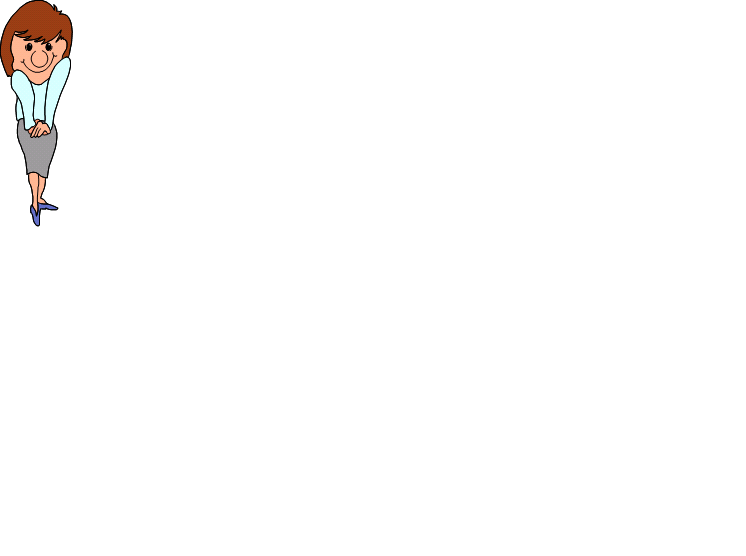 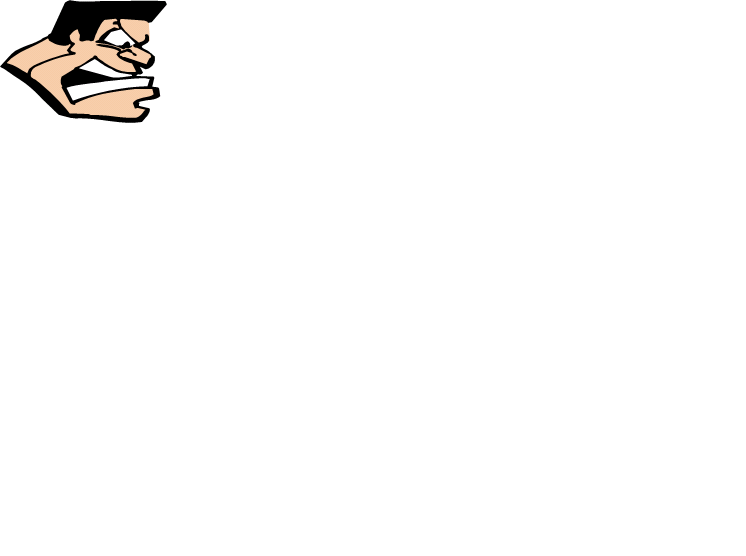 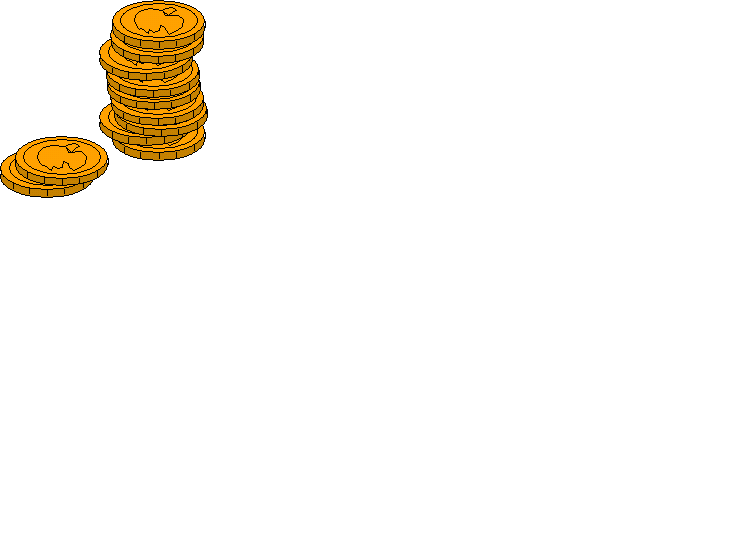 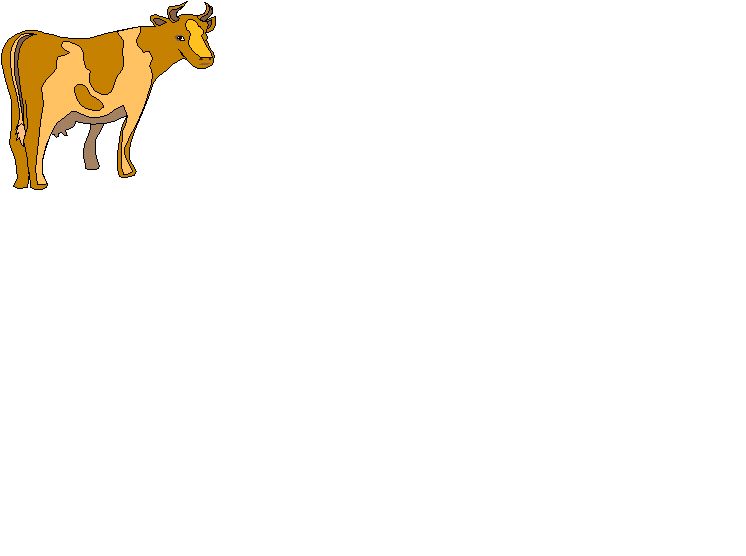 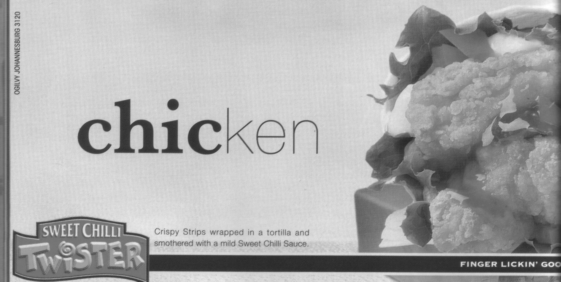 In a group, discuss the following scene and answer the questions:What do you think is happening in the scene below?  Why do you think so? I put three pictures together.  How does your feeling about what is happening differ from the previous pictures?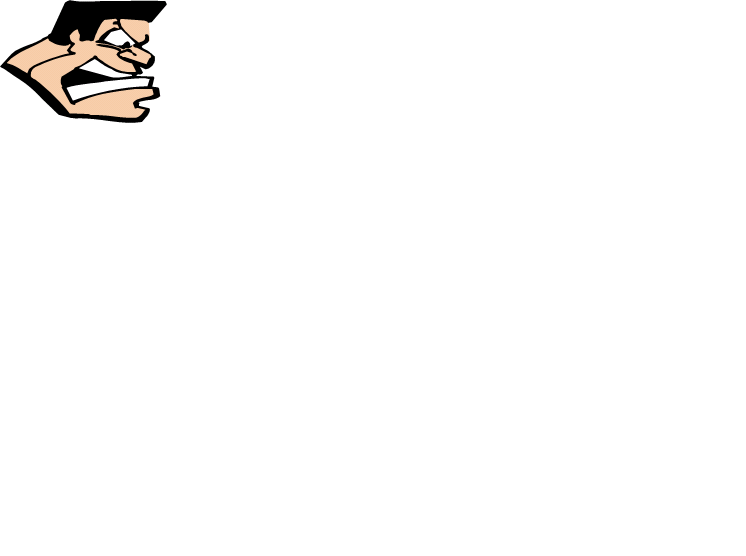 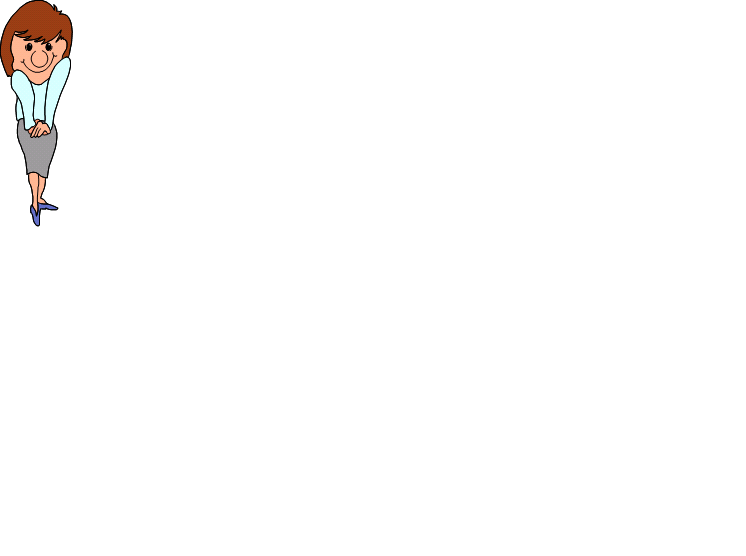 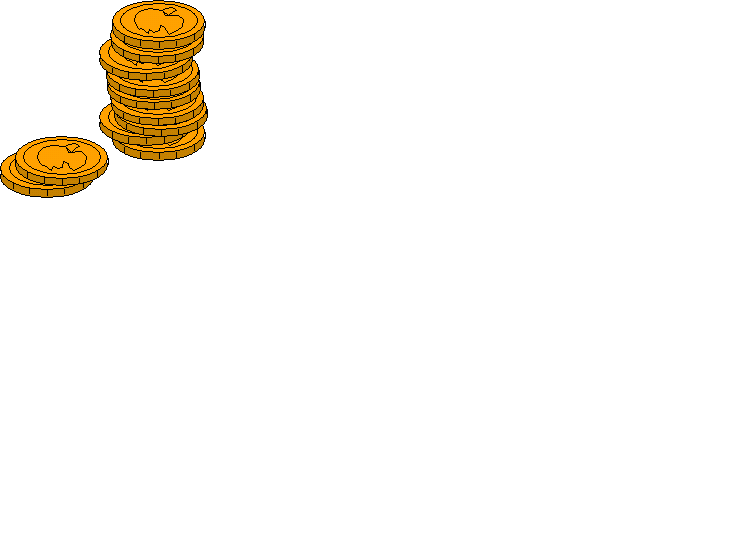 In a group, discuss the following scene and answer the questions:What do you think of when you look at the scene below?  Why do you think so?I put two pictures of the previous Formative Assessment together.  How does your feeling about the picture differ from the previous pictures?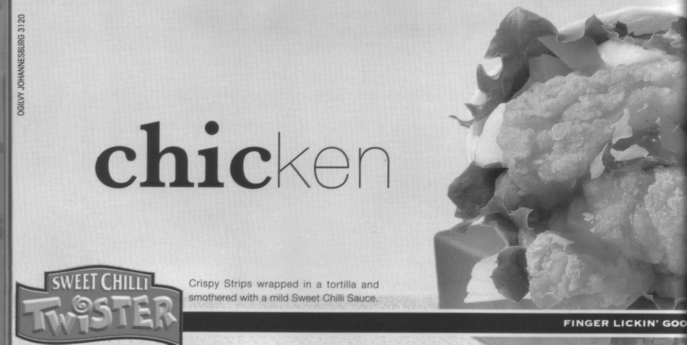 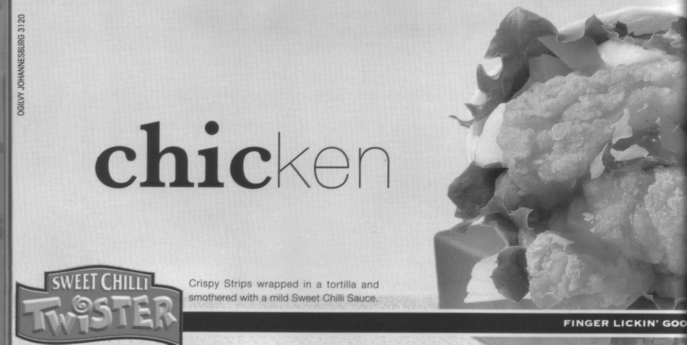 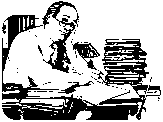 In a group, discuss the following scene and answer the questions:What do you think is happening in the scene below?  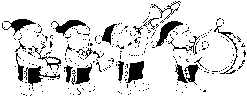 Why do you think so? 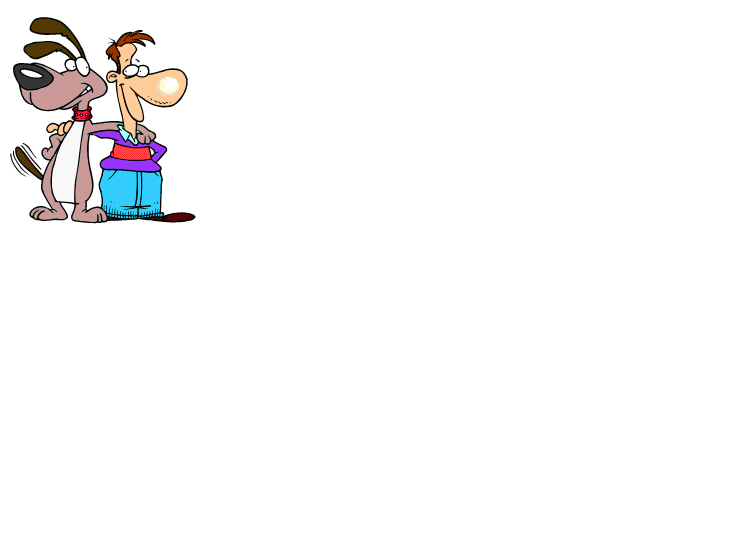 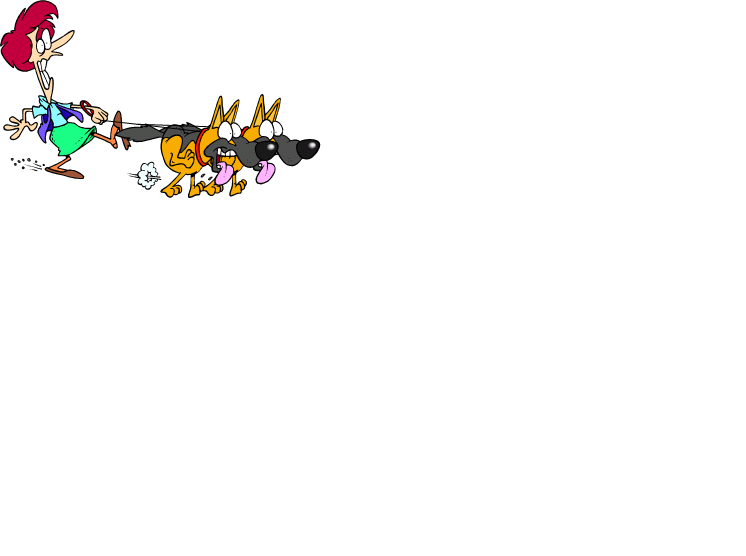 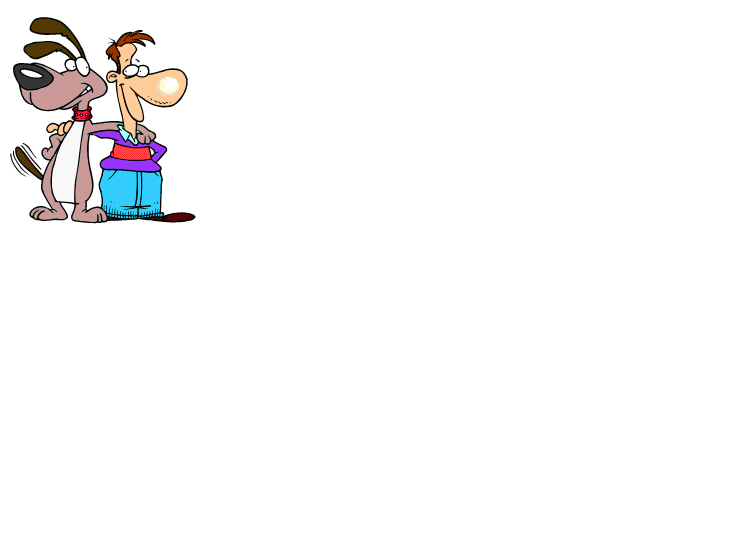 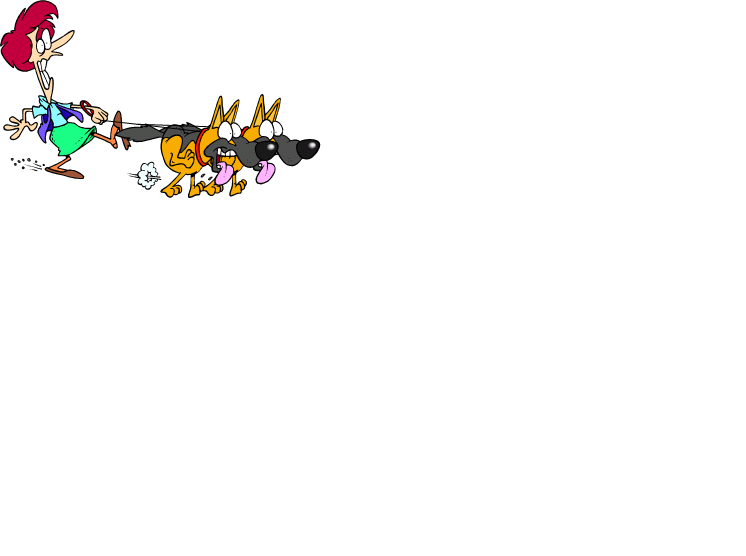 Picture 1:Picture 2:Picture 3:Picture 4:Picture 5: